Nr referencyjny: IPM.IK.271.1.2021Załącznik Nr 2 do zapytania ofertowego   ................................................(Nazwa i adres Wykonawcy)  Oświadczenie wykonawcy DOTYCZĄCE SPEŁNIANIA WARUNKÓW UDZIAŁU W ZAPYTANIU OFERTOWYM
Oświadczam, że spełniam warunki udziału w postępowaniu określone przez Zamawiającego 
w zapytaniu ofertowym na:„Nadzór inwestorski nad realizacją inwestycji 
pn. „Budowa sieci wodociągowej wraz  z przyłączami w miejscowości Jamno ”dotyczące: - kompetencji lub uprawnień do prowadzenia określonej działalności zawodowej, 
o ile wynika to z odrębnych przepisów- zdolności  technicznej  lub zawodowej- sytuacji ekonomicznej lub finansowej							         	  ………………………………………podpis/y osoby/osób upoważnionej/ychdo reprezentowania WykonawcyMiejscowość i data…………………………………….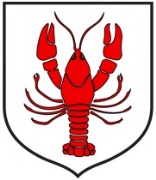 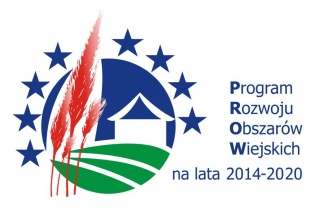 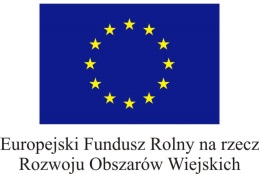 